AntiquitySources: Mesopotamia Assyrian https://www.ancient.eu/image/2740/sargon-ii-wall-relief// Egypt              https://www.egypttoday.com/Article/4/40805/Ancient-Egyptian-Queens-Nefertari-King-Ramses-II-s-WifeGreece             https://ancient-greece.org/art/chiarioteer.htmlRome https://www.ancientsculpturegallery.com/marble-statue-of-roman-emperor-trajan-in-cuirass-from-perge.htmlModern Fashion showhttps://wtvox.com/fashion-trends/egyptian-fashion/Ancient Egypt http://www.ancient-egypt.info/2012/02/ancient-egypt-clothingegyptian-wigs.html Information: Smithsonian, Fashion The Definitive Of Costume And Style, First American Edition, 345 Hudson Street, DK publishing, October 1st 2012.MesopotamiaAssyrian (Men) (Right)MesopotamiaAssyrian (Men) (Right)Egypt (Women)Egypt (Women)Greece (Men: Charioteers) Greece (Men: Charioteers) Rome (Men)Rome (Men)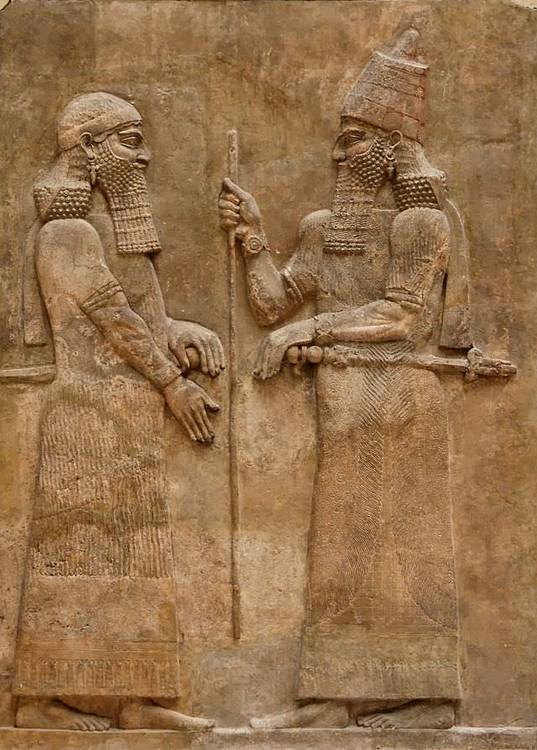 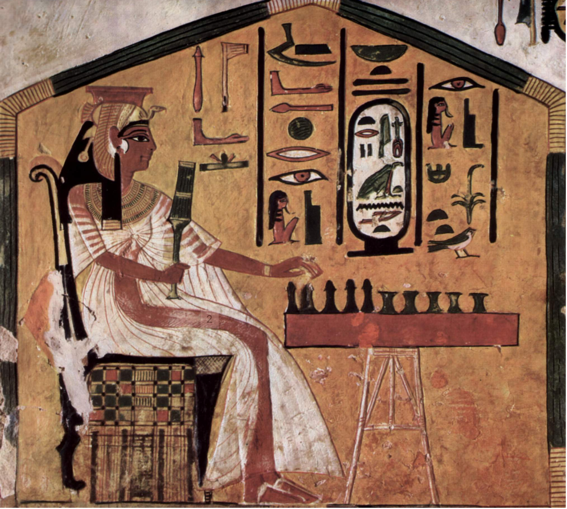 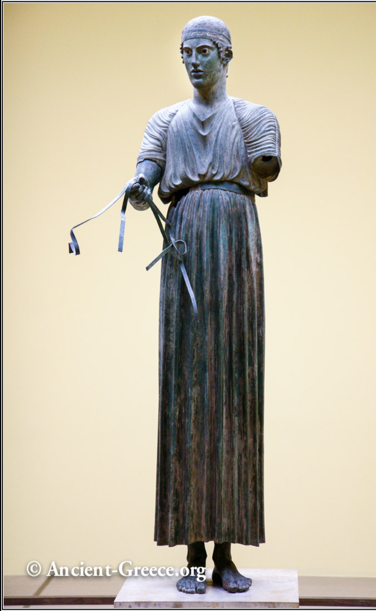 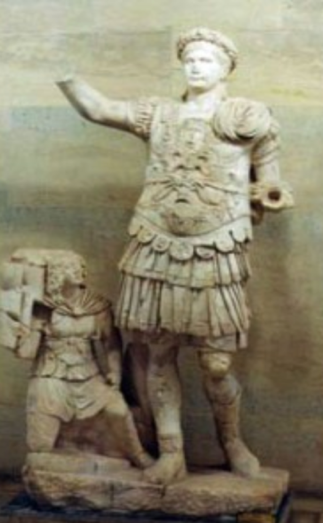 Garments or AccessoriesDescriptionGarments or AccessoriesDescriptionGarments or AccessoriesDescriptionGarments orAccessoriesDescriptionShawlMade of skins then fabric, covering one or both shoulders. Later trimmed with fringes and be attached with a fibula.KalasirisLong full robe, transparent, plated. Full in back, but only waist-length in front.Tied below bust with sash.Long, vertical lines like architectural columns chitonRectangle of dyed wool, later linen, folded around body at left side (open at right side); pinned at shoulders with fibulae. Trimmed at edgesArmorDetail function: protect them in battleCorselet/ Cuirass bodices (hinged pieces), tunics of leather, reinforced with metal platesCandys/ KandysLong wool tunic (T-shaped robe) with short sleeves and fringe or tassels at hem.WigsDetail function: women shaved their heads for hygiene, purity and heatLong and full, with small curls or rows of braids; made of hair, wool or plant fibre.Ionic chitonWide linen or silk fabric, sewn from two pieces, and pinned along arm length to create short sleeves. Excess fabric held in place across bodice with bandolette (straps)Knee-length pantsNorthern campaignsBeardLong corkscrew curled beard with square endGold collarCircular shoulder necklace, composed of rows of metal, with counter weight at backReinsOffered in victory gestureGreaves/Shin guardHair/Headdressknotted at back of headKohlBlack for eyes and browsRound leather capHairstylesShort, beards and clean- shaven styles well maintainedJewelryEarrings, bracletes UraeusVulture headdress sits on top of a wigsHairstyleShort cropKohlFor eyesLeather sandalsBare feetWeaponrySwordStaff: Symbol of divinityBare feetAncient EgyptFahion show 2018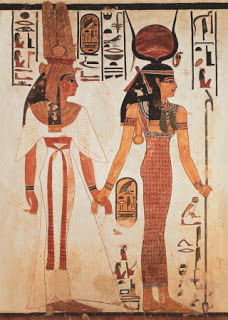 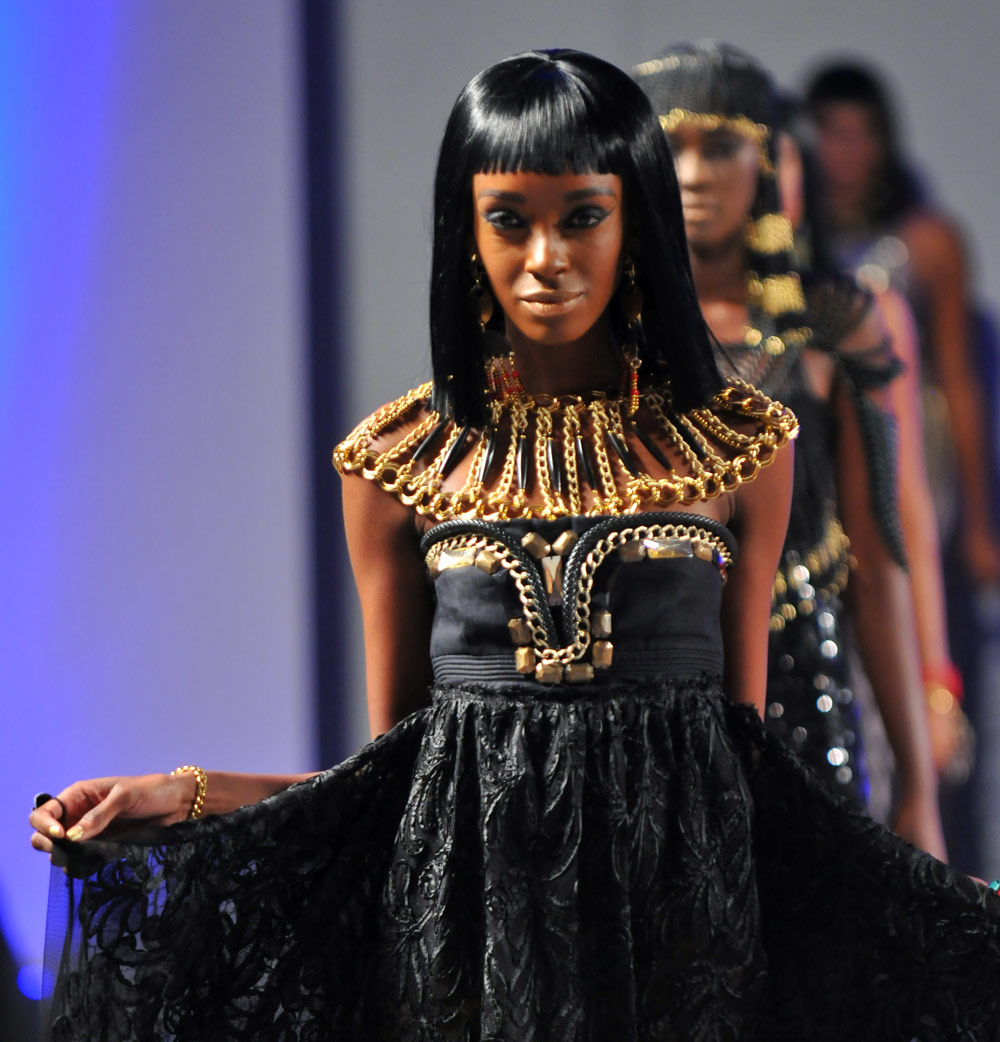 Common Elements:WigCollar -circular, shoulder necklace composed of rows of beads/stonesJewelry: earringsKolh: black for eyes and browsCommon Elements:WigCollar -circular, shoulder necklace composed of rows of beads/stonesJewelry: earringsKolh: black for eyes and brows